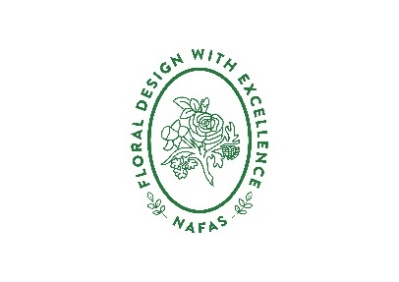 Please complete highlighted areas in yellow (where applicable)I will share a room with:I am willing to share, with no preference who I share with                                       Yes        Emergency contact details Please provide dietary requirements, if any, for hotel information  Vegeterian          Vegan          Dairy Free         Gluten Free       Other (provide details below)PAYMENT OPTIONSPlaces will be secured with a completed application form and a non-refundable deposit of £100. By BACS to CAF Bank – Sort Code 40 52 40 – Account No. 00098375Reference – please enter ‘Teacher Conference’ and your name as your referenceBy Cheque, post to 1st Floor, 42-44 Bishopsgate, London EC2N 4AHBy Debit / Credit Card, call Head Office on 020 7247 5567The balance will be due on  17th May 2024.CANCELLATION POLICY50% of delegate fees will be refunded under special circumstances at the discretion of the Education Committee.I wish to receive information about future NAFAS events     Yes            No    DATA PROTECTION POLICYFor the purposes of the Data Protection Act 1998, the data controller in respect of your personal data is NAFAS 2003 Ltd. Your data will be used to administer the event Tutors Conference 2024, to which you have subscribed and for sending you information by post or email about NAFAS news and events which may be of interest to you. Thank you for your booking, we are delighted you will be attending this event. You will receive a receipt and further information once full payment for your booking has been received.Please send this completed form to layla@nafas.org.uk  Should you have any queries regarding your booking, please contact Head Office on 020 7247 5567 or email: layla@nafas.org.uk EVENTTeachers Conference 2024VENUEWoodland Grange, Old Milverton Lane, Leamington Spa, CV32 6RNDATE5-7th July 2024PRICESingle  £399                                     Twin £350 per person NAME ADDRESS POSTCODE EMAIL ADDRESS TEL/MOBILE No. AREACLUB NAME TELEPHONE NUMBEREMAIL ADDRESSNAME TELEPHONE NUMBER RELATIONSHIP SIGNATURE:DATE: 